I hereby agree for processing the following personal information strictly for the purposes of The Association Regional Volunteer Centre in Cracow in accordance with the regulation for the protection of personal data passed on the following day: 29.08.97r. Dz. U. nr 133 Art.23.             
Kraków, ……………………..…		        (date)	……………………………………….	                                                                                          signature	……………………………………….	Regional Volunteer Centre, signature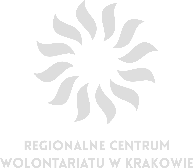 VOLUNTEER FORMVOLUNTEER FORMStowarzyszenie Regionalne Centrum Wolontariatu 
w Krakowiee-mail: krakow@wolontariat.org.pl 
www.wolontariat.org.pl/krakowNR FORMULARZA ……..…………
SZKOLENIE ………………….….…(wypełnia pracownik CW)NAMESURNAMEDate of birthPERSONAL INFORMATIONPERSONAL INFORMATIONPERSONAL INFORMATIONPERSONAL INFORMATIONPERSONAL INFORMATIONPERSONAL INFORMATIONStreetHouse numberApartment numberZip codeCityDistrictCONTACTCONTACTCONTACTCONTACTMobile phone numbere-mailACADEMIC BACKGROUND & WORK EXPERIENCEACADEMIC BACKGROUND & WORK EXPERIENCEACADEMIC BACKGROUND & WORK EXPERIENCE□ schoolchild   Name of school: …...……………………………□ student  Field of study:…………………….
Name college: ……..……………….. □ worker   occupation: ……………………..: ……………………………………..□  senior  □  unemployment □  other ……………………………………..AVAILABEAVAILABEAVAILABE□ systematic□ one-time events 
  □ periodic (in which time)        
   ….…………………………………………TIME AVAILABLETIME AVAILABLETIME AVAILABLE□   working days□   weekends                                                               □   hard to say□   AM□   PM   □   in the evening                                                                                                                                                                                    To volunteer I am able to spend a week:To volunteer I am able to spend a week:……… hour/ of weekI AM INTERESTED IN VOLUNTEERING IN:□   work with children and youth (for ex. help in study, playing in free time)□   work with adults and seniors (for ex. keeping company, help in everyday activities)□   help people with disabilities □   help people in hospitals, hospice□   sport, tourism□   culture & art □   church, religious movements,  religion□   office work□   translations: English, German, French, Spanish, Italian, Russian, sign language, Breill language, others□   IT, tech support□   fundraising, approach sponsors□   Public Relations, marketing□   writing, text editing, pamphlets, newsletter□   co-organising events, festivals, conferences, sport/charity events, etc.□   work with animals□   protection and care of nature□   coordination and implementation of projects□   physical work, cleaning, gardening, renovation, work as a handyman
□   others…………………………………………………………………………………………………………………………………..…PREFERRED CHARACTER OF VOLUNTEER WORKPREFERRED CHARACTER OF VOLUNTEER WORKPREFERRED CHARACTER OF VOLUNTEER WORK□   work with one person□   work with group□ working in the organizations office□   subcontracted work, done at home□   others ……………………………………………………………………………………                                                                        □   others ……………………………………………………………………………………                                                                        ABILITIES, PREDISPOSITIONS, QUALIICATIONSABILITIES, PREDISPOSITIONS, QUALIICATIONSABILITIES, PREDISPOSITIONS, QUALIICATIONS□  computer, internet                 □  foreign languages …………………………………………..…□  graphics software□  teaching certificate□  driver license. ……        □  sign language□  guardian camp□  first aid    □  accountancy□  other ? ………………………………………………………………………………………………………………………..…..…….□  other ? ………………………………………………………………………………………………………………………..…..…….□  other ? ………………………………………………………………………………………………………………………..…..…….PERSONAL SKILLS, FEW WORDS ABOUT MEPERSONAL SKILLS, FEW WORDS ABOUT MEStrengths ………………………………………………………………………………………………..Weaknesses………………………………………………………………………………………………..Few words about me………………………………………………………………………………….....................………………………………………………………………………………………………………………………………………………………………………………………………………………………………………………………………………………………………………KNOWLEDGE OF POLISH LAUNGUAGEKNOWLEDGE OF POLISH LAUNGUAGE□  very good □  enough to communicate□  good□  I can’t speak Polish at all